TEZ KONUSU/BAŞLIĞI DEĞİŞİKLİK FORMU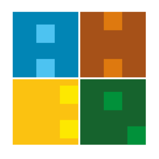 T.C.ALANYA HAMDULLAH EMİN PAŞA ÜNİVERSİTESİLİSANSÜSTÜ EĞİTİM ENSTİTÜSÜÖğrenci Numarası:T.C. Kimlik No:Adı:Soyadı:Anabilim Dalı:Program:Mevcut Tez Başlığı:[Mevcut tez başlığını giriniz.]Önerilen Değişiklik: Tezin sadece başlığı değişmiştir. Önerilen Değişiklik:[Önerilen tez başlığını giriniz.]Önerilen Değişiklik: Tezin konusu ve başlığı değişmiştir.Önerilen Değişiklik:[Önerilen tez başlığını giriniz.]Önerilen Değişiklik:[En az 200, en fazla 350 sözcükten oluşan tez konusu öneri metnini giriniz. Önerinizin, tezin amacı, kapsamı, sınırlılıkları, özgün değeri, yöntemi, veri toplama araçları, vb. hakkında ayrıntılar içermesine özen gösteriniz.]Değişiklik Nedeni:[Önerilen değişikliğe/değişikliklere ilişkin nedenleri açıklayınız.]ÖĞRENCİTARİH…. / …. / 202….[Adı ve Soyadı]İMZADANIŞMANTARİH…. / …. / 202….[Adı ve Soyadı]İMZAİKİNCİ DANIŞMAN (Varsa)TARİH…. / …. / 202….[Adı ve Soyadı]İMZA